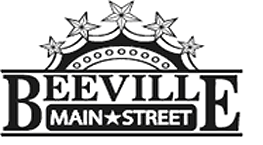 Beeville Main Street Advisory Board Beeville Community Center111 E. Corpus Christi StreetMarch 24, 2017 @ 12:00pmAgendaCall To Order.Hearing of Visitors.Discussion and possible action on approval of minutes.Discussion and possible action on façade alterations at 115 N. Washington Street for Certificate of Appropriateness.Discussion and possible action on recommendation for TIF Business Improvement Grant application for Travis Arreaga at 115 N. Washington Street.Discussion of Beeville Main Street Community Survey.Discussion on developing long & short term goals for Beeville Main Street.Discussion and action on activities for National Preservation Month in May.Adjournment.Next Meeting: April 28, 2017 at 12:00pm.